POHLAVNÍ SOUSTAVAPracuj s učebnicí na str. 96 – 97 a doplň:1. Roztřiď: chámovod, vaječník, šourek, děloha, pochva, penis, varle, vejcovoda) mužské orgány:..............................................................................................................b) ženské orgány:...............................................................................................................2. Doplň: V mužských pohlavních žlázách ……..…..…….. , se vytváří pohlavní buňky, které se nazývají ……………....... V ženských pohlavních žlázách …….…………... , se vytváří pohlavní buňky, které se nazývají …………….......MUŽSKÉ POHLAVNÍ ÚSTROJÍPopiš mužské pohlavní orgány podle přiloženého obrázku na konci prac. listu: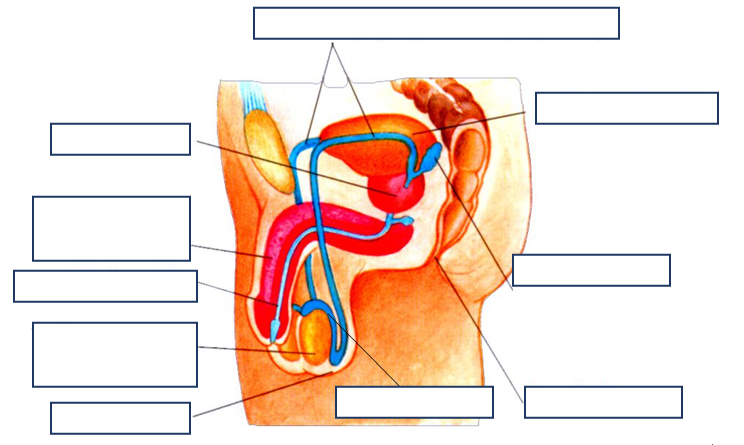 Spermie se tvoří ve .............................. v ................................... kanálcích. Jejich tvorba začíná v ......................... Vzniká zde také ....................... pohlavní hormon ..........................Spermie jsou odváděny do ..........................., kde se shromažďují, ........................... a .............................   ............................. Z nadvarlat vycházejí ................................, které vedou přes ............................. do ............................   .............................ŽENSKÉ POHLAVNÍ ÚSTROJÍPopiš mužské pohlavní orgány podle přiloženého obrázku na konci prac. listu: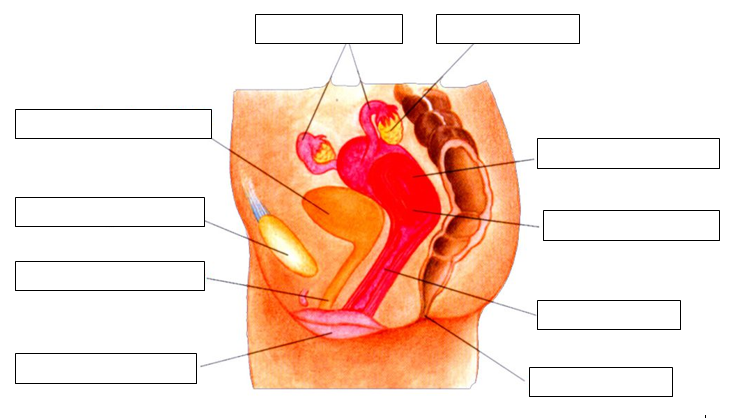 Pracuj s učebnicí na str. 97 a doplň:1. Podle umístění se dělí na ……………………… a …………………….2. Vnitřní pohlavní ústrojí tvoří ……………………………………………………………… a …………………………3. Ve vaječnících dozrávají ………………………. a tvoří se ženské pohlavní hormony –…………………………………….. a ………………………………………..4. Odkud kam vedou vejcovody?...............................................................................................5. K čemu dojde, když se ve vejcovodu setká vajíčko se spermiemi? …………………………………….6. Co je to děloha a kde je uložena? ……………………………………………………………………………………..7. Co je pochva a k čemu slouží?................................................................................................8. Vnější pohlavní orgány ženy jsou ………………………………………………………………………………………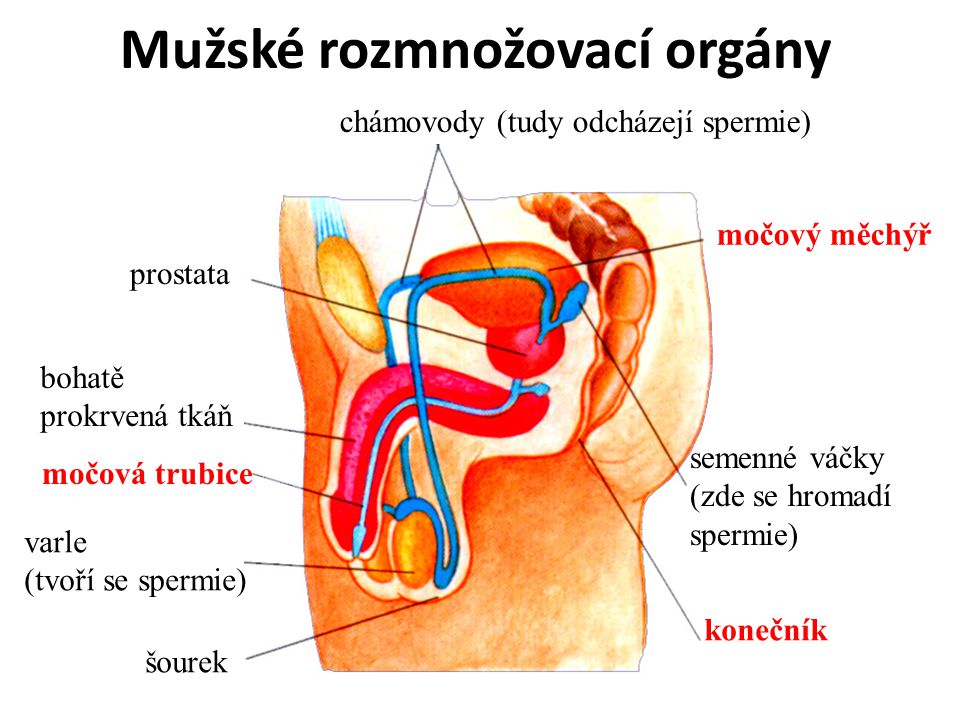 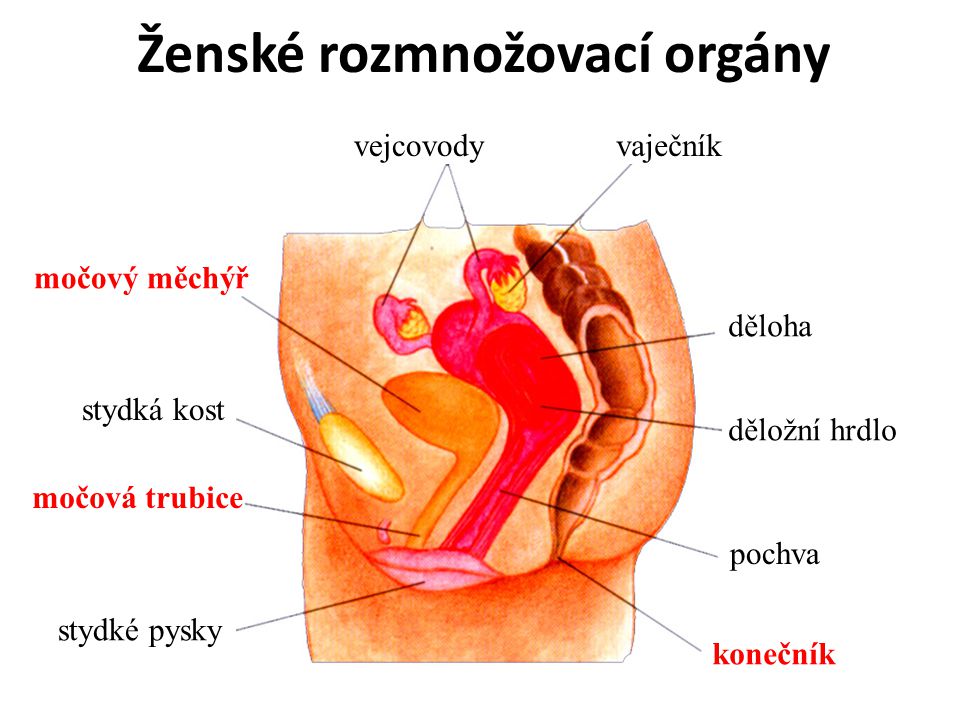 